SOKOL NEKOŘ VÁS ZVE NA UTKÁNÍ V LEDNÍM HOKEJIHC KLAS NEKOŘ                - ŠVÉDI  SVITAVY    NA HALE B. MODRÉHO V LANŠKROUNĚ,   V NEDĚLI  23.12.2018   OD 15-15   SPONZOŘI A PARTNEŘI:     OÚ NEKOŘ     JAKUB DOLEČEK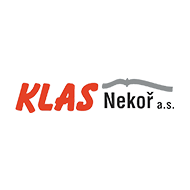 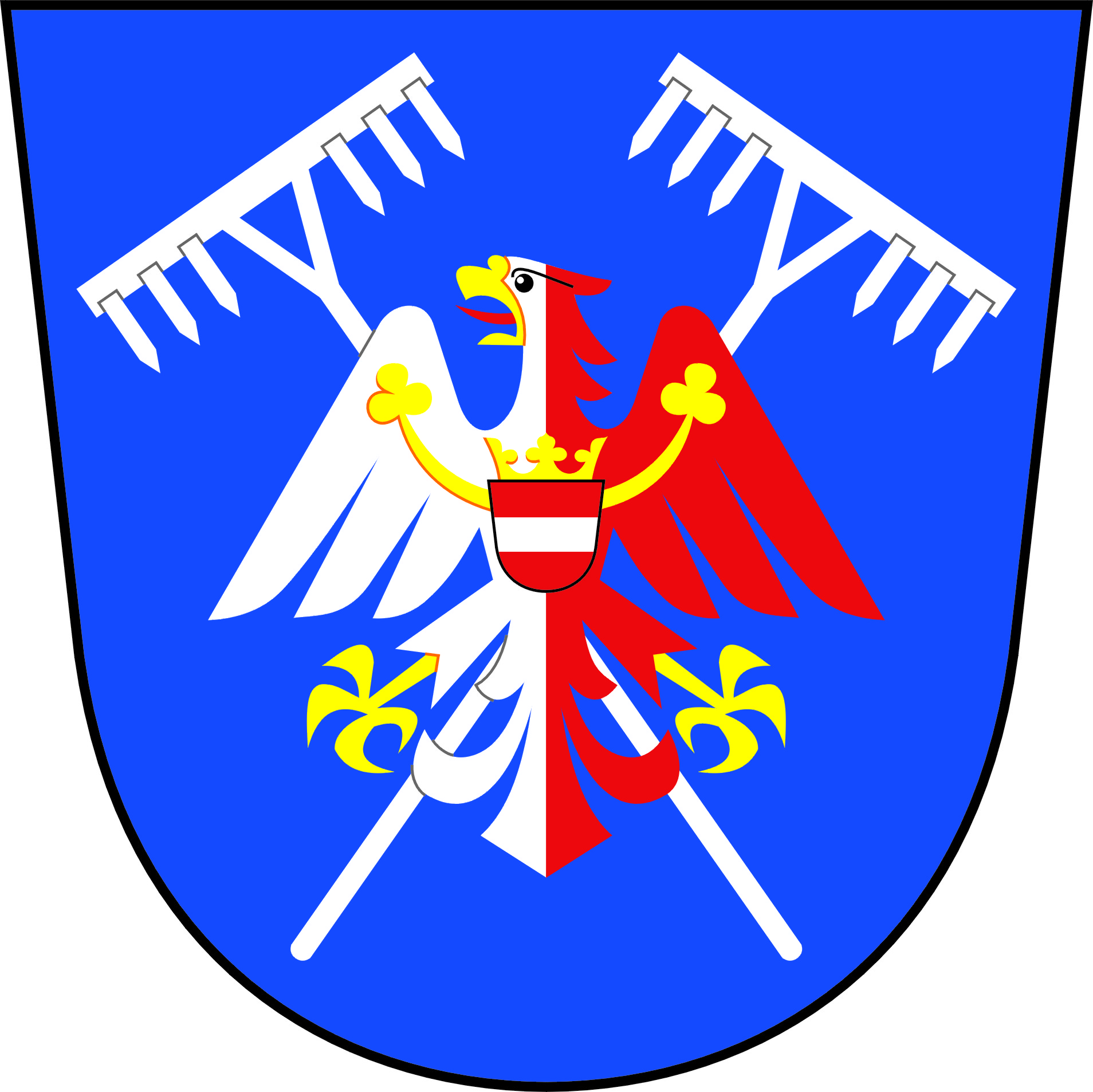 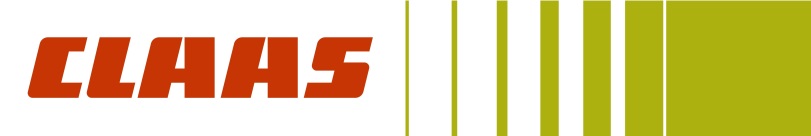 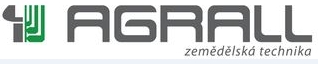 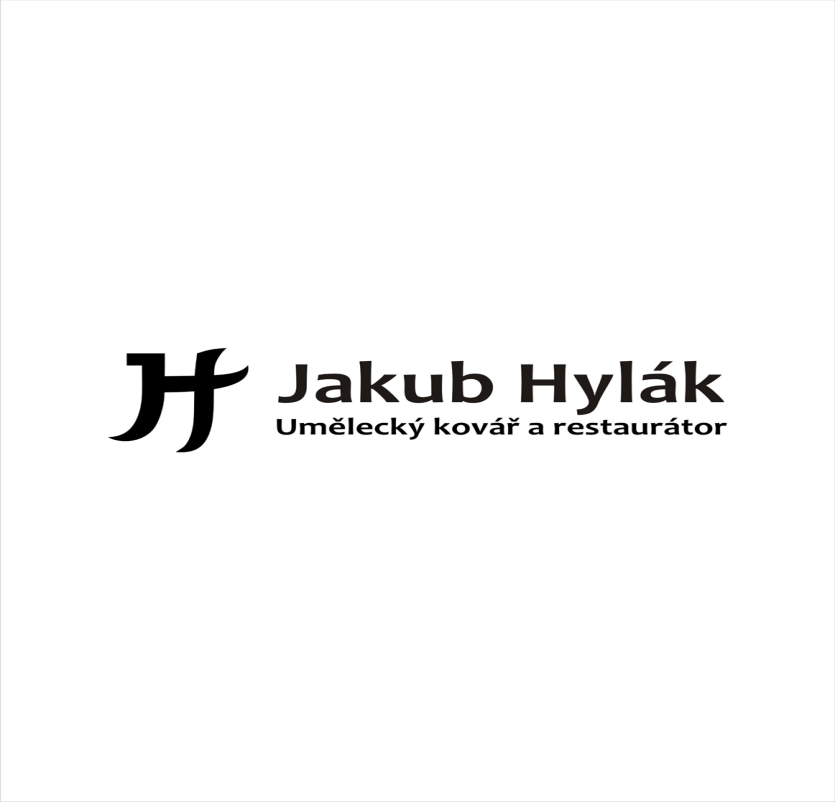 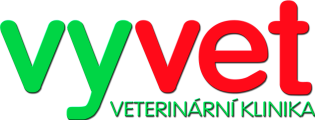 